Asymetrický přechodový kus s těsněním USA 180-100Obsah dodávky: 1 kusSortiment: K
Typové číslo: 0055.0507Výrobce: MAICO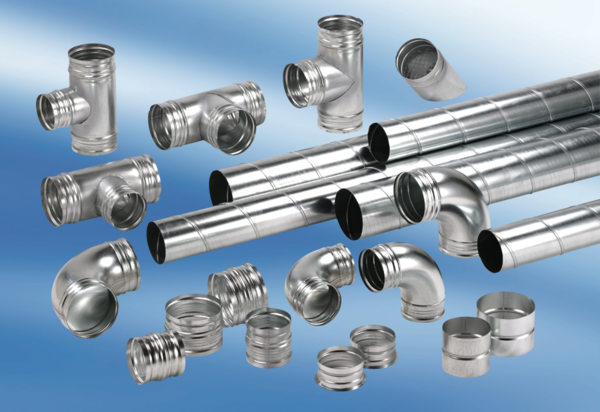 